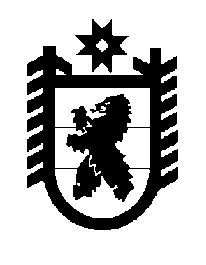 Российская Федерация Республика Карелия    ПРАВИТЕЛЬСТВО РЕСПУБЛИКИ КАРЕЛИЯРАСПОРЯЖЕНИЕот 7 сентября 2012 года № 555р-Пг. Петрозаводск Внести в Перечень государственных унитарных предприятий Республики Карелия и хозяйственных обществ с долей Республики Карелия в уставном капитале, находящихся в ведении органов исполнительной власти Республики Карелия, утвержденный распоряжением Правительства Республики Карелия от 8 февраля 2007 года № 38р-П (Собрание законодательства Республики Карелия, 2007,               № 2, ст.216; 2008, № 4, ст.468; 2009, № 2, ст.162; № 8, ст.943; 2010, № 2, ст.184; 2011, № 4, ст.547; № 10, ст.1667; № 12, ст.2140; 2012, № 3, ст.497), следующие изменения:  1) в пункте 4 позицию "государственное унитарное предприятие Республики Карелия "Фонд государственного имущества Республики Карелия" исключить;2) пункт 5 дополнить позицией следующего содержания  "государст-венное унитарное предприятие Республики Карелия "Фонд государст-венного имущества Республики Карелия".             ГлаваРеспублики  Карелия                                                             А.П. Худилайнен